Sorting Shapes Behaviours/StrategiesSorting Shapes Behaviours/StrategiesSorting Shapes Behaviours/StrategiesSorting Shapes Behaviours/StrategiesStudent randomly sorts shapes without thinking about attributes.“I just put shapes in columns.I didn’t use a rule.”Student always sorts using non-geometric attributes (e.g., colour, size).“I like to sort by size.”Student sorts by appearance rather than attributes, and does not realize that the orientation of a shape does not matter.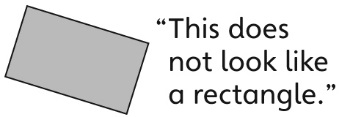 Student sorts shapes using both geometric and non-geometric attributes.Observations/DocumentationObservations/DocumentationObservations/DocumentationObservations/DocumentationIdentifying Sorting Rules Behaviours/StrategiesIdentifying Sorting Rules Behaviours/StrategiesIdentifying Sorting Rules Behaviours/StrategiesIdentifying Sorting Rules Behaviours/StrategiesStudent is unable to identify the sorting rule.Student sorts the shapes but does not look at the shapes in the No column to confirm the sorting rule.Student identifies the sorting rule but needs help communicating it.Student identifies and describes the sorting rule.Observations/DocumentationObservations/Documentation